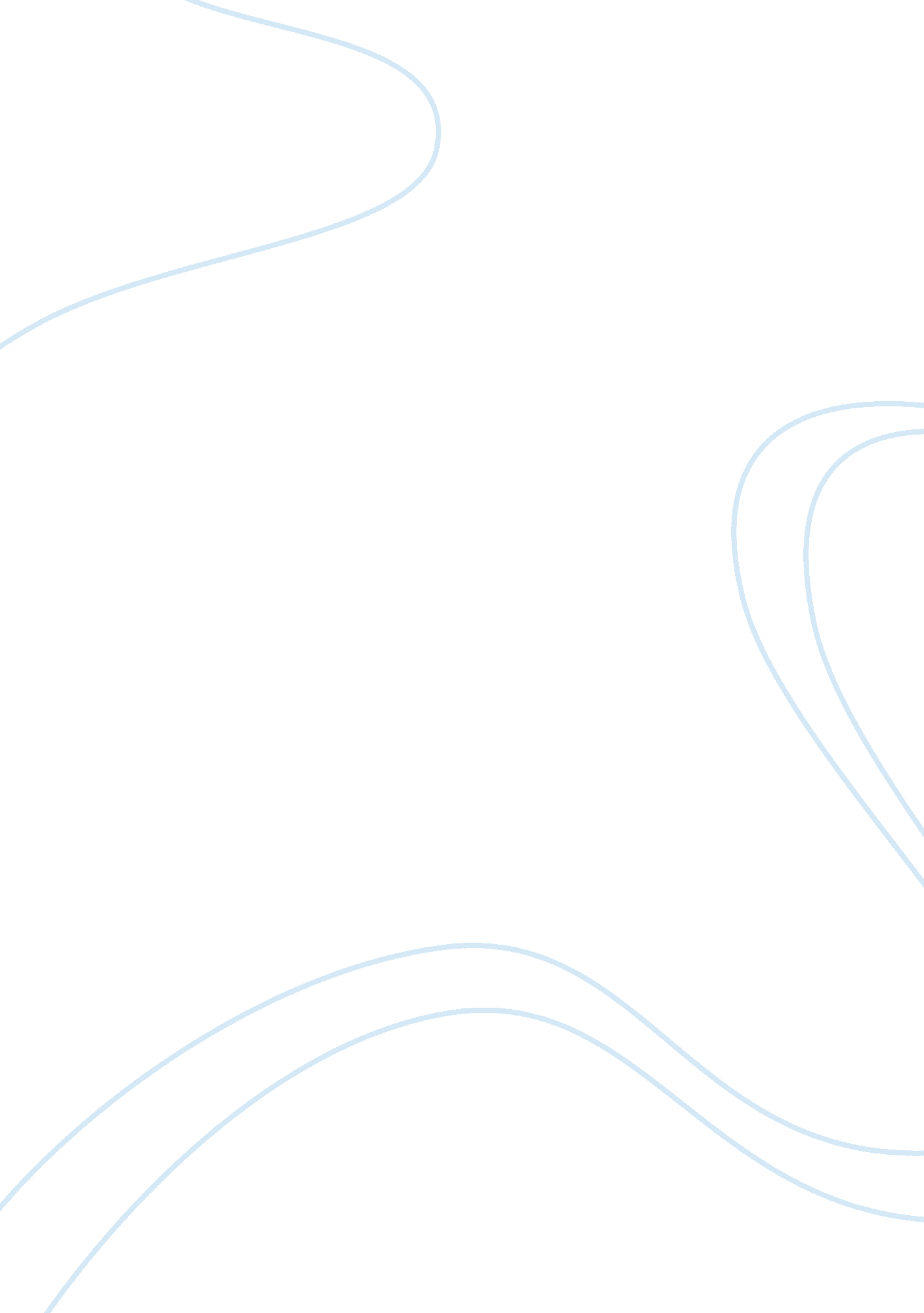 Racial profilingPhilosophy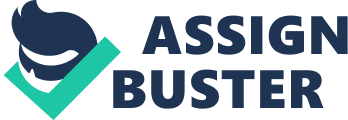 Racial Profiling Racial Profiling Law enforcement and security agencies in USA use an individual’s race as a key factor when deciding whether to arrest the persons or stop them for questioning. At the US Mexico border, Latinos are mostly stopped by the border patrol in suspicion of being illegal immigrants. This racial discrimination has affected US born Mexicans due to their race. Racial profiling is discrimination that undermines the human rights and freedoms every human being is entitled to. Mexicans do not cross the border freely due to questioning by police and cross-examination against the immigration and customs database (MacKinnon, 2011). Using racial profiling as a law enforcement tactic can be considered as unjust discrimination since it applies to specific people. This restricts the privacy and freedom of movement by individuals from this particular race. The USA receives thousands of immigrants from other countries and regions, but Latinos and blacks are the majority of deportees. 
After the 9/11 attacks in New York and Washington, Muslim communities in USA have been targeted by security agencies in USA. The equality principle provides the moral and legal assertion that all citizens are equal and require equal treatment from the law. All people are therefore supposed to enjoy equal rights, opportunities, and welfare regardless of race or social status. Muslims in USA are arbitrarily arrested or stopped by police officers on suspicion of engagement in terror activities. In airports, they are subjected to thorough security checks, which are not conducted on ordinary Americans. The FBI has shortlisted several Muslims, and they are on constant surveillance (Jamal and Naber, 2008). This causes discrimination of Muslims by citizens and the law enforcement officers. However, racial profiling of Muslims has helped the FBI and the police identify several potential terrorist within the country. This has helped prevent other attacks and paralyze the operation of terrorist cells in USA. 
References 
Jamal, A. A., and Naber, N. C. (2008). Race and Arab Americans before and after 9/11: From invisible citizens to visible subjects. Syracuse, N. Y: Syracuse University Press. 
MacKinnon, B. (2011). Ethics: Theory and contemporary issues, concise edition. Belmont, Calif: Wadsworth/Cengage Learning. 